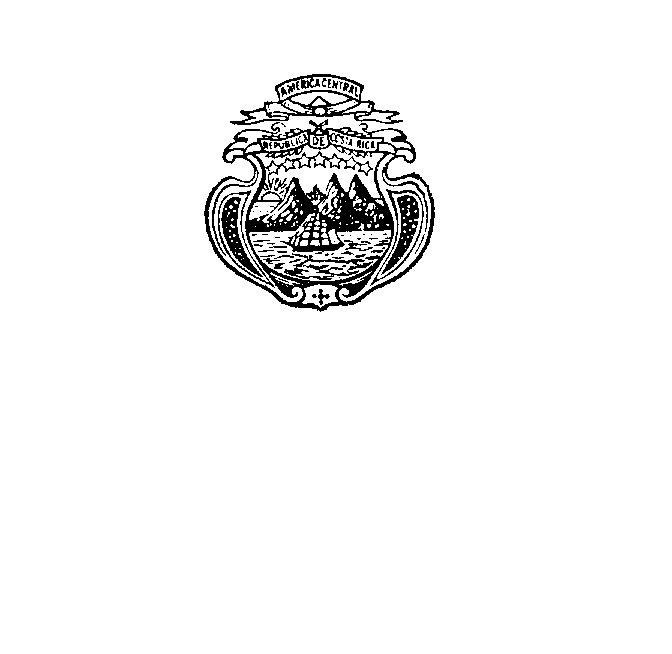 Misión Permanentede Costa RicaGinebra_________________________________________________________________________________
Consejo de Derechos Humanos
32ª Sesión del Grupo de Trabajo sobre el Examen Periódico UniversalChileGinebra, Martes 22 de enero del 2019, 9h00
Intervención de Costa Rica, tiempo máximo: 1 minuto 10 _________________________________________________________________________________Gracias Señora Vice presidenta,Mi delegación agradece a la delegación de Chile la presentación de su informe y los avances logrados. Mi país mira con satisfacción la creación de la Subsecretaria de Derechos Humanos y la adopción de su Primer Plan Nacional de Derechos humanos.  Sin embargo, aspiramos a que Chile suscriba el Acuerdo de Escazú sobre el Acceso a la Información, la Participación Pública y el Acceso a la Justicia en Asuntos Ambientales en América Latina y el Caribe. Mi delegación desea conocer cuál será el en enfoque de las reformas legales que propone el gobierno en materia de migración y su relación con sus obligaciones del derecho internacional de los derechos humanos, aplicable a la movilidad humana.Mi delegación respetuosamente recomienda: Crear una instancia permanente de reconocimiento de los derechos de reparación integral a las víctimas de la dictadura.Acelerar la implementación de programas de recuperación socioambiental, elaborar normas de calidad ambiental acordes con los estándares internacionales de la Organización Mundial de la Salud, y aplicar los Principios Rectores sobre las Empresas y los Derechos Humanos en el ámbito de la exploración y explotación de los recursos naturalesMuchas gracias.(194)